BABITHA UTHUPPU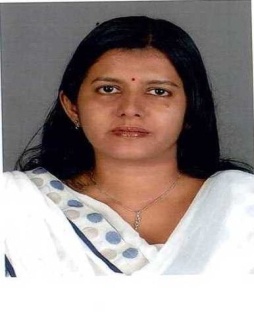 Career Objective :-  A position in Personnel or Human Resources Management which will require me to apply my business experience and education to assist the company in the accomplishment of its goals. Profile Summary  :- HR professional with 9 years of experience in HR with exposure to all areas such as Employee Relations,Employee Welfare,Joining & Exits,Grievance Handling, Bonus Incentives, Employee Retention,Employee Motivation,Performance Appraisals all HR Generalist activities.Completed HR Practical training program from spinach HR Training solution on topics such as Manpower Planning/Budgeting, Performance Management Systems, Labour Laws, Retention StrategiesEmployment HistoryAssistant  Manager  HR  MUTHOOTTU  MINI  FINANCIERS LTD   Sr HR ASSISTANTCOCHIN EXPORTS (P) Ltd(From December 2016 to May 2019)RecruitmentStatutory WorksPerformance Appraisals, Performance ManagementSr HR ExecutivePOOMKUDY MOTORS    (From April 2014 to November 2016)Salary Administration in tallyComplete Hr Generalist Activities (Recruitment ,Bonus , ESI ,PF ,Professional Tax, Incentive, Insurance)Assistant  HR  (From October 2010 to November 2011) CHARUTHA  SILKS Overall HR functions including recruitmentHandling grievance, Conducting meetings ,Trains and evaluates subordinates Employee Engagement activitiesHR/Admin Manager ( From January 2007 to  From October 2010)NIFE,Admin works Counseling Executive HR (From November 2005 to May  2006)UNICORN POWER SOLUTIONS Pvt Ltd Joining Formalities ,Handling Employee Database (Both in Soft Form and Files Management), Leaves and Attendance ManagementHandling the payroll ,Managing advance Salary,  Bonuses, Loans,  ConfirmationsPerformance Appraisals, Performance Management Matters ,Employee Insurance Liaison with various government organizations for Employee Provident Funds, ESI and other Retirement Benefitsprofessional tax maintenance of statutory registers, Exit-Interviews, Full and Final Settlement .Executive (Personnel) (From February 2003 to January 2004) TATA Ceramics Limited (ON CONTRACT BASIS), KAKKANADEducation Qualification         :   M.A  Psychology (Industrial HR)Area of specialization            :   Human Resource Technical Qualification       : Ms Office, Oracle & VB, E-com basics Previous experience           : Project work at Nadukkara Agro Processing Unit Vazhakulam,                                                Topic – Industrial Sickness ; A case analysis                                   Personal DataAge & Date of birth           :  37 ,  30.05.1979     Marital status                      : MarriedPlace Of Domicile              : CochinPermanent Address            : Puthenpurackal, Pallikkunnu, Ashokapuram, Aluva – 1 Contact  No                      :  9567683300 Languages Known           : English, MalayalamSignature of the applicant Exam PassedName of Institution/UniversitySubjectsMonth &Year of PassingM.A Industrial PsychologyKerala UniversityPersonnel Management & Industrial Relations, Organizational Behavior, Clinical psychology, Research MethodologyApril 2002B.A PsychologyM.G UniversityStatistics, Social psychology, Organizational psychology, Developmental psychologyApril 2000Pre-DegreeM.G UniversityII-nd groupApril 1997SSLCBoard of public exams govt:of KeralaScience, Math’s, HindiMarch 1995